LAMPIRANLampiran 1:	Kisi-kisi Instrumen Penelitian Lampiran 2:	Pedoman Wawancara PEDOMAN WAWANCARAIdentitas InformalNama				: Umur				: Pendidikan			: Alamat			: Pekerjaan			: PertanyaanApa yang anda lakukan ketika anak anda menceritakan masalahnyaBagaimana cara anda menyelesaikan persoalan yang dihadapi anak andaApakah anda selalu memenuhi kebutuhan dan keinginan anak andaApa yang anda lakukan apabila anak melakukan kesalahan Apakah anda menuntut anak anda harus mematuhi aturan yang anda buat?Jika anak anda berbuat salah apakah anda membiarkannya tanpa memberikan hukuman atau teguran Apakah anda memberikan kesempatan pada anak anda untuk melakukan sesuatu tanpa pegawasan dari anda?Kalau anak anda marah apa yang dilakukan?Biasanya apa yang menyebabkan anak anda marah?Kalau anak anda sedih apa yang dilakukan?Biasanya apa yang menyebabkan anak anda sedih?Kalau anak anda takut apa yang dilakukan?Biasanya apa yang menyebabkan anak anda takut?Perilaku apa yang anada tunjukkan sehingga anak anda takut pada ada?Kalau anak anda senang apa yang dilakukan?Biasanya apa yang menyebabkan anak anda senang?Lampiran 3:	Hasil Wawancara Identitas InformanNama			: RSUmur			: 42 TahunPendidikan		: SMAAlamat			: Dusun BaranaPekerjaan		: PetaniAnak 			: YRPertanyaanPOLA ASUHApa yang anda lakukan ketika anak anda menceritakan masalahnyajawab: jika anak saya menceritakan masalahnya saya akan mendengarkannya dan memberikan solusi atau masehatBagaimana cara anda menyelesaikan persoalan yang dihadapi anak andaJawab: mendiskusikannya dengan anak tentang persoalan yang dihadapi dan mencari solusinya Apakah anda selalu memenuhi kebutuhan dan keinginan anak andaJawab: ya... saya selalu memenuhi kebutuhan dan keinginan anak saya apa lagi kalau menyangkut kebutuhan sekolahnya. Apa yang anda lakukan apabila anak melakukan kesalahanJawab: menegurnya dan memberikan nasehatApakah anda menuntut anak anda harus mematuhi aturan yang anda buatJawab: ya.....Jika anak anda berbuat salah apakah anda membiarkannya tanpa memberikan hukuman atau teguranJawab: tidak... karena kalau dia berbuat salah tanpa ditegur dia akan mengulangi lagi kesalahan yang pernah dia perbuatApakah anda memberikan kesempatan pada anak anda untuk melakukan sesuatu tanpa pegawasan dari anda?Jawab: tidak, karena saya selalu mengawasi anak saya kalau dia melakukan sesuatu A.	Identitas InformanNama				: YRUmur				: 18 Pendidikan			: SMAAlamat			: Dusun BalombongPekerjaan			: PelajarIbu 				: RSPertanyaanPERILAKU EMOSIKalau anda marah apa yang anda lakukan?	Jawaban: kalau saya marah yang dia lakukan mengamuk Biasanya apa yang menyebabkan anda marah?	Jawab: kalau ada orang yang caci maki saya tanpa sebab dan kalau saya sudah membersihkan dan ada anak-anak yang mengotorinyaKalau anda sedih apa yang anda lakukan?	Jawab: murung Biasanya apa yang menyebabkan anda sedih?	Jawab: penyebabnya kalau apa yang saya inginkan tidak tercapai Kalau anda takut apa yang anda lakukan?	Jawab: bersembunyi di dalam kamarBiasanya apa yang menyebabkan anak takut?	Jawab: penyebab saya takut kalau saya melakukan kesalahan dan melanggar aturan yang ibu saya buat seperti terlambat pulang sekolah. Perilaku apa yang ibu anda tunjukkan sehingga anda takut pada ibu anda?	Jawab: memberikan ancamanKalau  anda senang apa yang anda lakukan?	Jawab: melompat-lompat dan ketawaBiasanya apa yang menyebabkan anda senang?	Jawab: penyebab saya senang kalau saya mendapat nilai bagus dan ibu saya memberikan pujian kepada saya  atas prestasi yang saya dapatA.	Identitas InformanNama				: ERUmur				: 35Pendidikan			: SMAAlamat			: Dusun BalombongPekerjaan			: PetaniAnak 				: IY PertanyaanPOLA ASUHApa yang anda lakukan ketika anak anda menceritakan masalahnyajawab: jika anak saya menceritakan masalahnya saya akan mendengarkannya dan ditanggapi dengan baik serta di beri sarana atau nasehatBagaimana cara anda menyelesaikan persoalan yang dihadapi anak andaJawab: menyelesaikan sendiri dengan anak dan mencari solusinya besamaApakah anda selalu memenuhi kebutuhan dan keinginan anak andaJawab: kadang-kadang, misalnya dia meminta uang jajan kalau ada uang dikasik tapi kalau tidak ada uang tidak dikasi. Apa yang anda lakukan apabila anak melakukan kesalahanJawab: memberikan nasehat apabila tidak mendengar baru di beri hukumanApakah anda menuntut anak anda harus mematuhi aturan yang anda buatJawab: tidakJika anak anda berbuat salah apakah anda membiarkannya tanpa memberikan hukuman atau teguranJawab: tidak, karena kalau dia berbuat salah tanpa ditegur dia akan mengulanginya lagi.Apakah anda memberikan kesempatan pada anak anda untuk melakukan sesuatu tanpa pegawasan dari anda?Jawab: tidak, karena saya selalu mengawasi anak saya kalau dia melakukan sesuatu A.	Identitas InformanNama				: IYUmur				: 16 Pendidikan			: SMPAlamat			: Dusun BalombongPekerjaan			: PelajarIbu 				: ERPertanyaanPERILAKU EMOSIKalau anda marah apa yang anda lakukan?	Jawaban: tidak mau makan Biasanya apa yang menyebabkan anda marah?	Jawab: penyebabnya saya marah kalau dia di ejek-ejek adekKalau anda sedih apa yang anda lakukan?	Jawab: murung Biasanya apa yang menyebabkan anda sedih?	Jawab: masalah orang tuanya Kalau anda takut apa yang anda lakukan?	Jawab: mengurung diri dalam kamarBiasanya apa yang menyebabkan anda takut?	Jawab: kalau saya melakukan kesalahanPerilaku apa yang ibu anda tunjukkan sehingga anda takut pada ibu anda?	Jawab: perilaku yang ibu saya tunjukkan agara saya takut yaitu menggertak atau mengancamnyaKalau anda senang apa yang anda lakukan?	Jawab: menyayi-nyayi Biasanya apa yang menyebabkan anda senang?	Jawab: penyebab saya senang kalau saya meminta sesuatu kepada ibu saya dan ibu saya mengabulkannya.A.	Identitas RespondenNama			: SRUmur			: 52 TahunPendidikan		: SDAlamat			: Dusun Balombong Pekerjaan		: PetaniAnak			: RPertanyaanPOLA ASUHApa yang anda lakukan ketika anak anda menceritakan masalahnyajawab: jika anak saya menceritakan masalahnya saya akan mendengarkannya dan memberikan masehatBagaimana cara anda menyelesaikan persoalan yang dihadapi anak andaJawab: mendiskusikannya dengan anak saya baru bersama-sama mencari solusinya Apakah anda selalu memenuhi kebutuhan dan keinginan anak andaJawab: kadang-kadang, kalau ada uang saya penuhi kebutuhannya tapi kalau tidak ada uang tidak . Apa yang anda lakukan apabila anak melakukan kesalahanJawab:  menasehatinya tapi kalau tidak mendengar baru saya hukumApakah anda menuntut anak anda harus mematuhi aturan yang anda buatJawab: ya...Jika anak anda berbuat salah apakah anda membiarkannya tanpa memberikan hukuman atau teguranJawab: tidak... karena kalau dia berbuat salah tanpa ditegur atau diberi hukuman dia akan mengulangi lagi Apakah anda memberikan kesempatan pada anak anda untuk melakukan sesuatu tanpa pegawasan dari anda?Jawab:  tidak, karena saya selalu mengawasi anak saya kalau dia melakukan sesuatu A.	Identitas InformanNama				: RUmur				: 17 Pendidikan			: SMAAlamat			: Dusun BalombongPekerjaan			: PelajarIbu 				: SRPertanyaanPERILAKU EMOSIKalau anda marah apa yang anda lakukan?	Jawaban: kalau saya marah yang saya lakukan tidak mau bicara Biasanya apa yang menyebabkan anda marah?	Jawab: kalau saya tidak dikasih uang jajanKalau anda sedih apa yang anda lakukan?	Jawab: mengurung diri dikamar Biasanya apa yang menyebabkananda sedih?	Jawab: kalau saya dilarang keluar rumah kalau malam Kalau anda takut apa yang anda lakukan?	Jawab:  menjaga jarak dengan ibu saya Biasanya apa yang menyebabkan anda takut?	Jawab: penyababnya saya takut kalau saya melanggar aturan yang ibu saya buat seperti telat pulang sekolahPerilaku apa yang ibu anda tunjukkan sehingga anda takut pada ibu anda?	Jawab: memberikan ancaman dan marahKalau anda senang apa yang anda lakukan?	Jawab: katawa Biasanya apa yang menyebabkan anda senang?	Jawab: penyebabnya saya senang kalau ibu saya mendengarkan saya bercerita tentang prestasi yang saya dapat disekolah dan ibu saya memberikan pujian kepada sayaLampiran 4: Lembar ObservasiIdentitas InformanNama			: RSUmur			: 42 TahunPendidikan		: SMAAlamat			: Dusun BaranaPekerjaan		: PetaniAnak 			: YRKeteranganSeringKadang-kadangTidak A.	Identitas InformanNama				: ERUmur				: 35Pendidikan			: SMAAlamat			: Dusun BalombongPekerjaan			: PetaniAnak 				: IY KeteranganSeringKadang-kadangTidak A.	Identitas RespondenNama			: SRUmur			: 52 TahunPendidikan		: SDAlamat			: Dusun Balombong Pekerjaan		: PetaniAnak			: RKeteranganSeringKadang-kadangTidak Lampiran 5: Identitas Subjek PenelitiNAMA-NAMA WARGADOKUMENTASI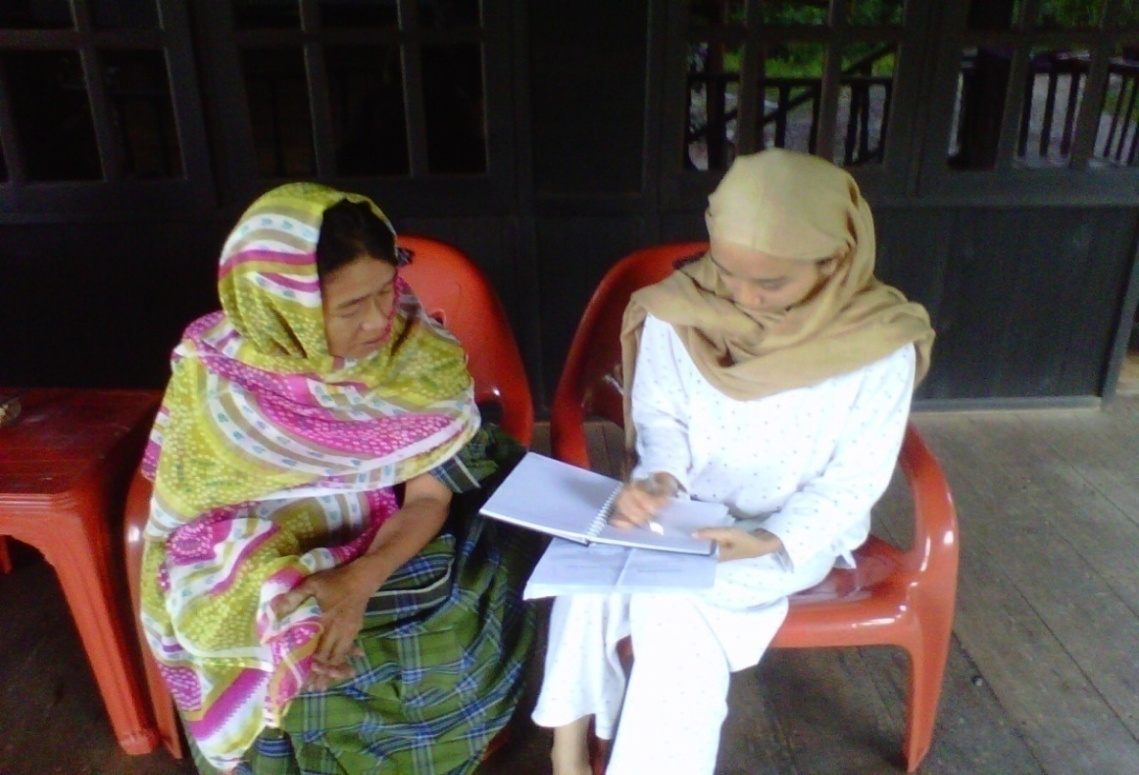 Gambar 1.  Wawancara dengan Ibu RS tentang pola asuh yang diterapkan kepada anak Remajanya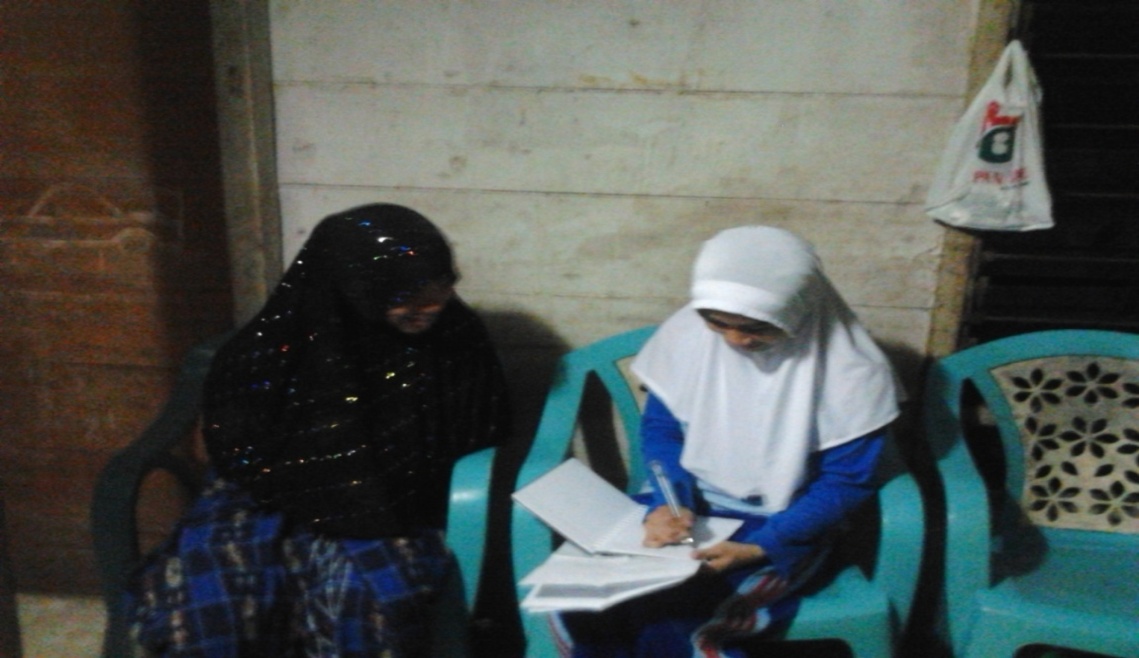 Gambar 2.  Wawancara dengan Ibu ER tentang polah asuh yang diterapkan kepada anak remajanya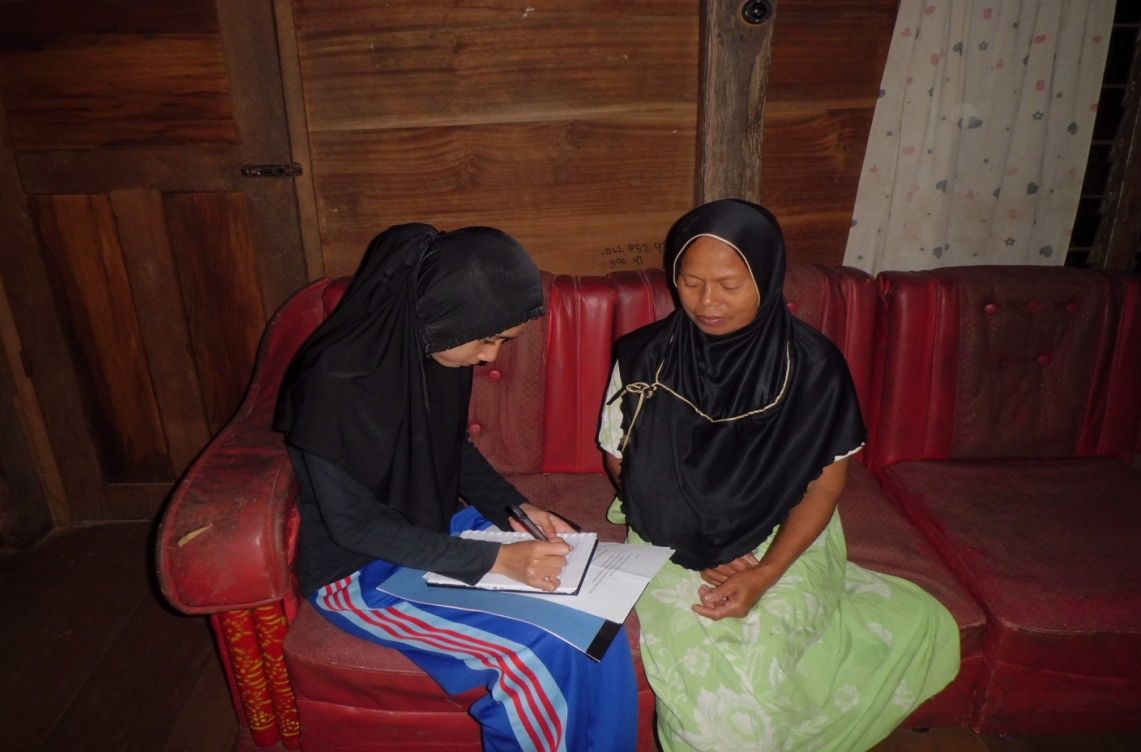 Gambar 3.  Wawancara dengan Ibu SR tentang pola asuh yang diterapkan kepada anak remajanyaVariabelIndikatorDeskriptorPola AsuhDemokratisSaran dan nasehatMandiriBertanggung jawabPola AsuhOtoriterSuka menghukumMemaksa anakPola AsuhPermisif Cenderung tidak menegurMemberi pengawasan yang longgarPerilaku EmosiMarahIntensitasBentukPenyebab Perilaku EmosiSedihIntensitasBentukPenyebab Perilaku EmosiTakutIntensitasBentukPenyebab Perilaku EmosiSenang IntensitasBentukPenyebab No.Objek ObservasiHasil ObservasiHasil ObservasiHasil ObservasiNo.Objek Observasi1231.Saran dan nasehat√2.Mandiri√3.Bertanggung jawab√4.Suka menghukum√5.Memaksa anak√6.Cenderung tidak menegur√7.Memberi pengawasan yang longgar√8.Marah√9.Sedih√10.Takut√11.Senang √No.Objek ObservasiHasil ObservasiHasil ObservasiHasil ObservasiNo.Objek Observasi1231.Saran dan nasehat√2.Mandiri√3.Bertanggung jawab√4.Suka menghukum√5.Memaksa anak√6.Cenderung tidak menegur√7.Memberi pengawasan yang longgar√8.Marah√9.Sedih√10.Takut√11.Senang √No.Objek ObservasiHasil ObservasiHasil ObservasiHasil ObservasiNo.Objek Observasi1231.Saran dan nasehat√2.Mandiri√3.Bertanggung jawab√4.Suka menghukum√5.Memaksa anak√6.Cenderung tidak menegur√7.Memberi pengawasan yang longgar√8.Marah√9.Sedih√10.Takut√11.Senang √No.Nama orangtua dan anakInisalUmurPend. TerakhitAlamat1.Rosdiana / Yulia Rahmadani RS / YR42 / 18SMA / SMADusun Barana2.Ernawari / IsnayantiER / IS35 / 15SMA / SMPDusun Balombong3.Suriani / RamadhanSR / R52 / 17SD / SMADusun Balombong